中華基督教會方潤華中學主辦「元朗及屯門區小學中英朗誦暨演講比賽2022-23」比賽詳情朗誦部分比賽詳情：演講部分比賽詳情：短片長度以三分鐘為限。粵語或普通話組片長少於兩分鐘；英語組片長少於一分半鐘者，將會扣減內容分。題目詳見下表：獎項： 冠  軍：獎狀、獎杯及書券三百元亞  軍：獎狀、獎杯及書券二百元季  軍：獎狀、獎杯及書券一百元優異獎：獎狀評判：粵語及普通話組主席評審：虞浩榮老師資深退休中學中文科主任，曾任校際作文比賽評判，校際普通話、粵語朗誦比賽評判，又歷任中文大學普通話教學法文憑及高等文憑班導師、中文大學研究生粵語導師、教育局主辦中小學教師朗誦講座及工作坊粵語正音示範及主講嘉賓、教育局主編之「標情結響」詩文朗誦示範嘉賓；並曾編著《語文習要》、《國文習要》、《答問習要》等補充教材。英語組主席評審︰Mrs Helen Cheung 張王靜賢老師資深退休中學英文科主任及英國文學科主任，曾任教育局課程發展委員會（英國語文教育、英國文學等）成員，多年來於考試及評核局參與評卷工作，並擔任校本評核地區統籌服務。王老師致力推廣英國文學教育，擅長以西方文學作品提升學生學習動機及啓發思考。其他評審：本校資深中文、英文、普通話科主任。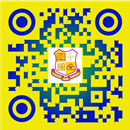 備註：比賽詳情及海報可在本校校網查閱或在網上報名。（www.fywss.edu.hk）參賽學生可同時參加多個組別。活動可能因應疫情而有所變動，我們將會在本校網頁更新最新消息，敬請留意。主辦單位有權將作品用作非牟利之用途，並有權修改、翻譯、改編、使用、複製及派發作品全部或部份內容而毋須事前取得參賽者的同意。如有任何查詢，請致電2445 5833聯絡本校學校發展委員會主席林堃娜老師或陳梓維老師。中華基督教會方潤華中學主辦「元朗及屯門區小學中英朗誦暨演講比賽2022-23」報名表格請於2023年2月28日(星期二)或之前，網上報名/傳真至2445-5252賜覆及呈交參賽短片。參賽學生資料（所有參賽學生均可獲得參賽證書）對　    　象：元朗、天水圍、屯門區小學小四至小六學生比賽形式：呈交不用戴口罩拍攝的朗誦或演講短片 （*參考校際朗誦節形式）短片呈交方式：以google form提交https://forms.gle/F2kEijSmLTSPLdg38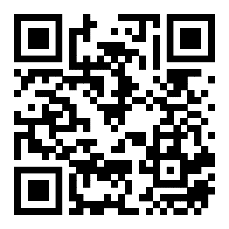 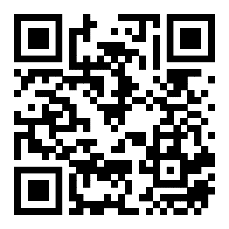 組        別：朗誦
粵語男、女子組／普通話男、女子組／英語男、女子組演講
粵語組／普通話組／英語組比賽截止日期：2023年2月28日(二)結果公佈日期：2023年3月下旬(得獎者將獲個別通知，詳情請留意校網。)以下誦材，僅供參考，並非必須使用。參賽者亦可自選誦材。以下誦材，僅供參考，並非必須使用。參賽者亦可自選誦材。以下誦材，僅供參考，並非必須使用。參賽者亦可自選誦材。以下誦材，僅供參考，並非必須使用。參賽者亦可自選誦材。組　　別粵語男、女子組普通話男、女子組英語男、女子組誦材：Syllabus:

男子組：
《炭山》（節錄）、
《山不會忘記》、
《問》女子組：
《海戀》、《致螢火》、《雲》男子組：
《白雲》、
《燕子回來的時候》女子組：
《溫暖的小河》、
《一幅神秘的畫圖》Boys’ Solo Verse Speaking:“Plasticine” by Wendy Cope“I’m the One Who Rules the School” by Clive Webster“My Grannies” by June Crebbin“Guinea Pig” by Julia Donaldson“Magic Shoes” by Brian Moses“Spaghetti! Spaghetti!” by Jack PrelutskyGirls’ Solo Verse Speaking:“Cross Katy” by Julia Donaldson“Magic Horse” by John Foster“The New Generation” by Angela Topping“Question Time” by Julia Donaldson“Mopsy and Me” by Eleanor McLeod“Look Out!” by Max Fatchen“The Tree and the Pool” by Brian Patten“The Box” by John Kitching“Percy” by Mary Green評分準則：Adjudication criteria:流暢度 (40%)技巧、誦材處理 (30%)表現力、感染力 (30%)                                                                                                                                                                                                                                                                                                                                                                                                                                                                                                                                                                                                                            流暢度 (40%)技巧、誦材處理 (30%)表現力、感染力 (30%)                                                                                                                                                                                                                                                                                                                                                                                                                                                                                                                                                                                                                            Clarity of Speech (40%)Interpretation (30%)Audience Awareness (30%)組　　別粵語／普通話組英語組比賽題目：Topics:「我的未來，我的夢」「感激遇上你」「快樂的真諦」「給自己一個掌聲」Being a kid is better than an adultThe best day of my lifeIf I had three wishes, they would be …The best invention in the past 20 years評分準則：Adjudication criteria:內容 (40%)語音 (30%)演繹技巧 (30%)Content (40%)				Use of spoken English (30%) 	Presentation style (30%)		學校名稱：學校地址：學校地址：負責老師姓名：負責老師姓名：聯絡電話：傳真：傳真：電郵地址：序號學生姓名（中文）學生姓名（英文）班別性別#參賽組別#參賽組別#聯絡電話1男/女□演講 (粵語/普通話/英語) □朗誦 (粵語/普通話/英語)□演講 (粵語/普通話/英語) □朗誦 (粵語/普通話/英語)2男/女□演講 (粵語/普通話/英語) □朗誦 (粵語/普通話/英語)□演講 (粵語/普通話/英語) □朗誦 (粵語/普通話/英語)3男/女□演講 (粵語/普通話/英語) □朗誦 (粵語/普通話/英語)□演講 (粵語/普通話/英語) □朗誦 (粵語/普通話/英語)4男/女□演講 (粵語/普通話/英語) □朗誦 (粵語/普通話/英語)□演講 (粵語/普通話/英語) □朗誦 (粵語/普通話/英語)5男/女□演講 (粵語/普通話/英語) □朗誦 (粵語/普通話/英語)□演講 (粵語/普通話/英語) □朗誦 (粵語/普通話/英語)6男/女□演講 (粵語/普通話/英語) □朗誦 (粵語/普通話/英語)□演講 (粵語/普通話/英語) □朗誦 (粵語/普通話/英語)7男/女□演講 (粵語/普通話/英語) □朗誦 (粵語/普通話/英語)□演講 (粵語/普通話/英語) □朗誦 (粵語/普通話/英語)8男/女□演講 (粵語/普通話/英語) □朗誦 (粵語/普通話/英語)□演講 (粵語/普通話/英語) □朗誦 (粵語/普通話/英語)9男/女□演講 (粵語/普通話/英語) □朗誦 (粵語/普通話/英語)□演講 (粵語/普通話/英語) □朗誦 (粵語/普通話/英語)10男/女□演講 (粵語/普通話/英語) □朗誦 (粵語/普通話/英語)□演講 (粵語/普通話/英語) □朗誦 (粵語/普通話/英語)#請於適用選項的方格內填，及/或刪去不適用者* 參賽學生可同時參加粵語、普通話及英語多個組別。* 比賽結果將於3月下旬公佈及通知得獎消息。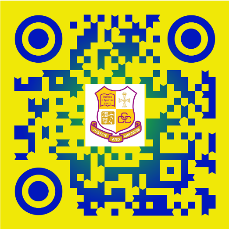 ** 如報名表格行數不敷應用，可自行複印表格。#請於適用選項的方格內填，及/或刪去不適用者* 參賽學生可同時參加粵語、普通話及英語多個組別。* 比賽結果將於3月下旬公佈及通知得獎消息。** 如報名表格行數不敷應用，可自行複印表格。#請於適用選項的方格內填，及/或刪去不適用者* 參賽學生可同時參加粵語、普通話及英語多個組別。* 比賽結果將於3月下旬公佈及通知得獎消息。** 如報名表格行數不敷應用，可自行複印表格。#請於適用選項的方格內填，及/或刪去不適用者* 參賽學生可同時參加粵語、普通話及英語多個組別。* 比賽結果將於3月下旬公佈及通知得獎消息。** 如報名表格行數不敷應用，可自行複印表格。#請於適用選項的方格內填，及/或刪去不適用者* 參賽學生可同時參加粵語、普通話及英語多個組別。* 比賽結果將於3月下旬公佈及通知得獎消息。** 如報名表格行數不敷應用，可自行複印表格。#請於適用選項的方格內填，及/或刪去不適用者* 參賽學生可同時參加粵語、普通話及英語多個組別。* 比賽結果將於3月下旬公佈及通知得獎消息。** 如報名表格行數不敷應用，可自行複印表格。